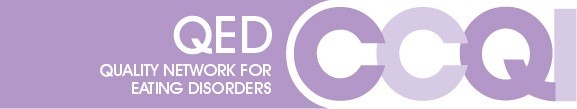 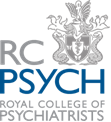 WORKSHOP AND POSTER PRESENTATION APPLICATIONPlease return to QED at:Email: Karishma.Talwar@rcpsych.ac.uk Phone: 020370127631.       WORKSHOP INFORMATIONIf you would like to present a workshop, please provide a brief abstract (500 words max.) about the topic of your workshop and what the session will entail (e.g. interactive workshop, presentation with questions etc.):If your application is not successful, would you be interested in providing a poster presentation of the same subject? (please tick):
2.       POSTER PRESENTATION INFORMATIONIf you would like to display a poster presentation, please provide a brief summary of the topic:The deadline for application is Friday 1st March 2019QED Annual Forum 8 May 2019Royal College of Psychiatrists, 21 Prescot Street, London, E1 8BBName of Organisation:Contact Name:Address:Tel:Email:Title:Abstract: